CE1 – Plan de travail n°13                                                                                            Prénom : ………………..……………………               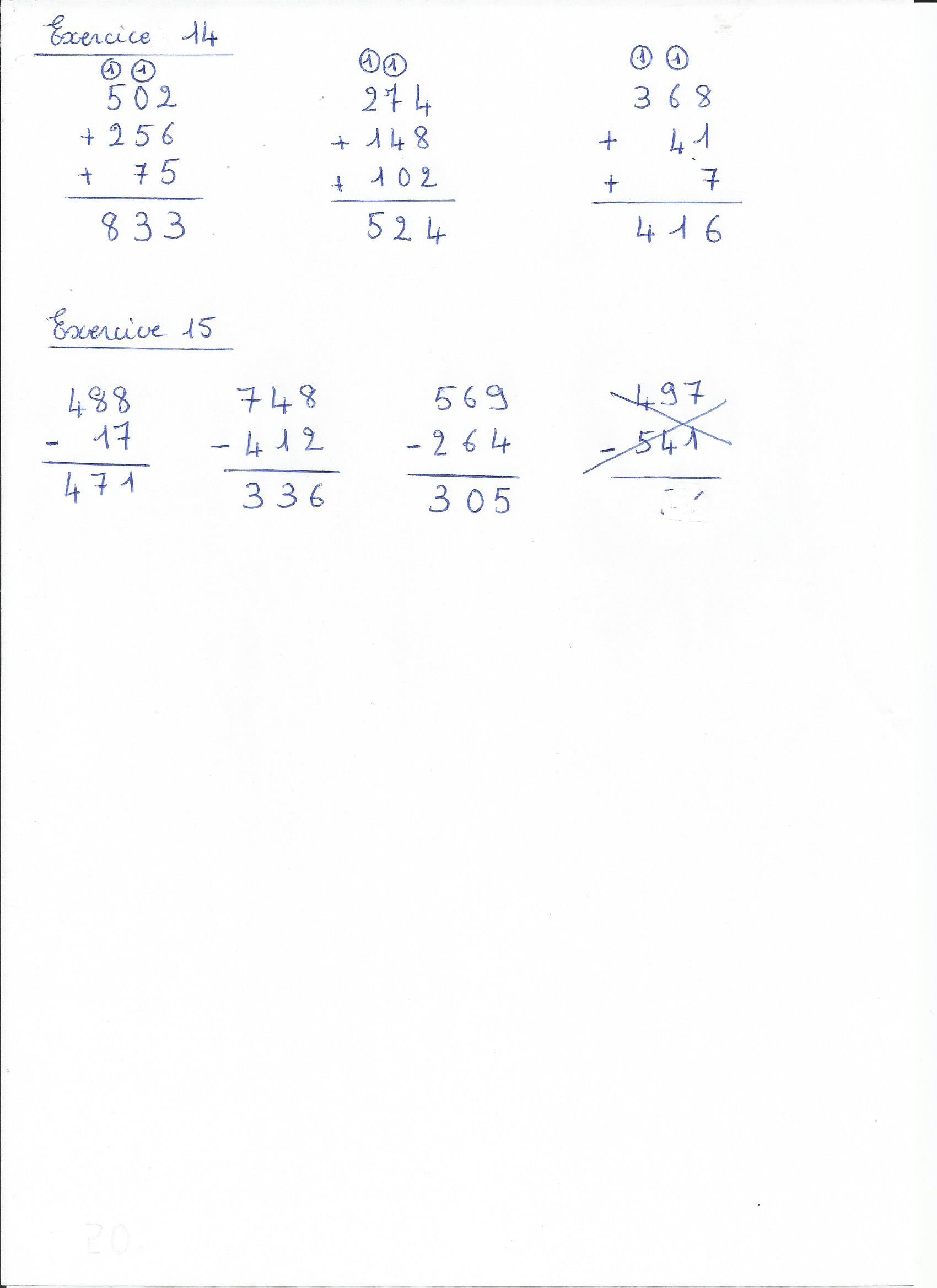 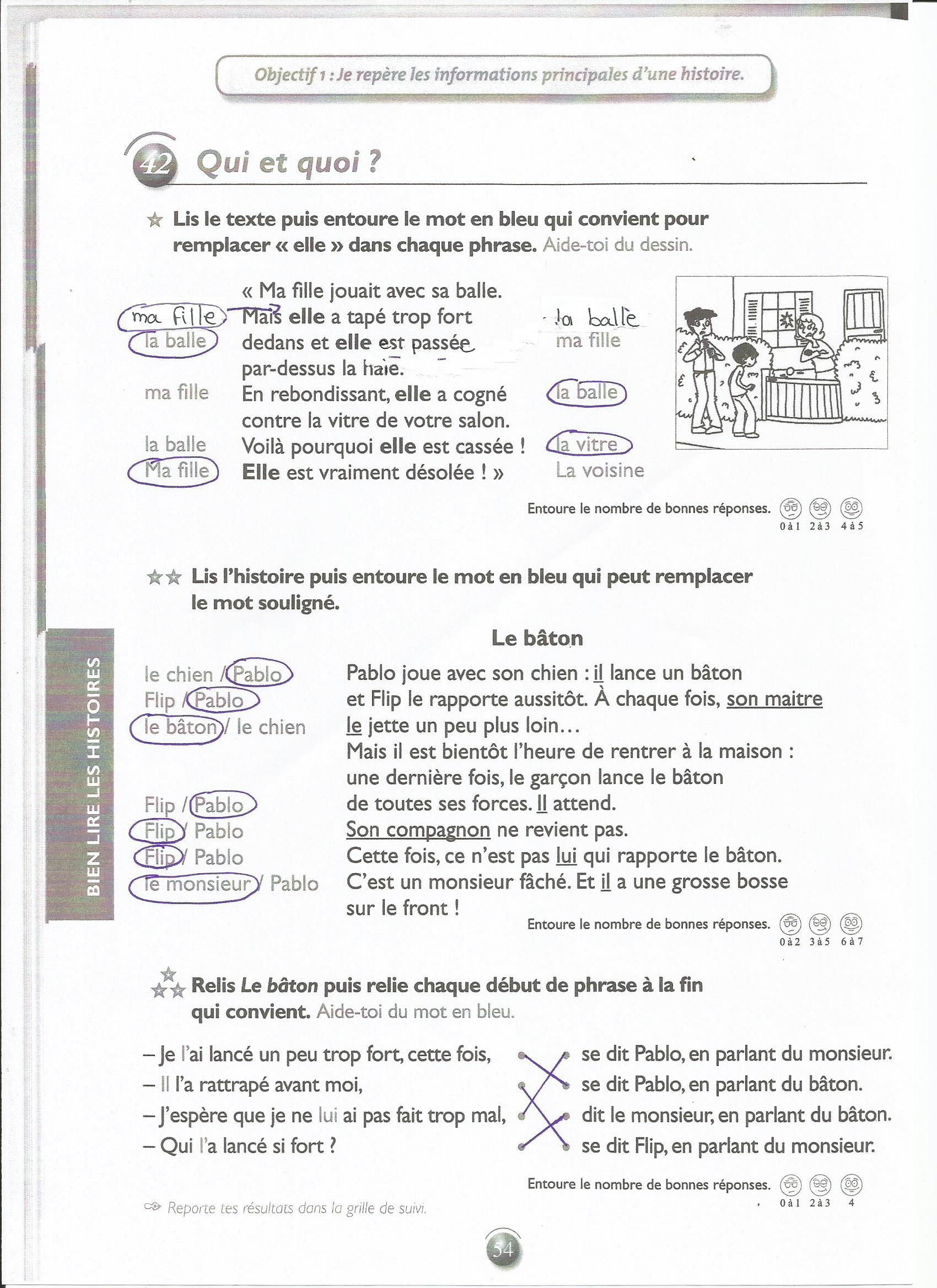 FRANÇAIS (Violet)FRANÇAIS (Violet)FRANÇAIS (Violet)FRANÇAIS (Violet)LECTURE : Je comprends les phrases.LECTURE : Je comprends les phrases.LECTURE : Je comprends les phrases.LECTURE : Je comprends les phrases.Exercice 1 *et   **Exercice 1 *et   **Exercice 1 *et   **Exercice 1 bis ***Question et réponseVoir fiche en bas du tableauQuestion et réponseVoir fiche en bas du tableauQuestion et réponseVoir fiche en bas du tableauQuestion et réponseVoir photocopieGRAMMAIRE : Je sais écrire des groupes nominaux au pluriel.GRAMMAIRE : Je sais écrire des groupes nominaux au pluriel.GRAMMAIRE : Je sais écrire des groupes nominaux au pluriel.GRAMMAIRE : Je sais écrire des groupes nominaux au pluriel.Exercice 2Exercice 2 bis Exercice 2 bis Exercice 2 bis Ecris au pluriel les groupes nominaux suivants.la télévision → les télévisionsla ville → les villesun gâteau →des gâteauxune princesse → des princessesun oiseau → des oiseauxEcris au pluriel les groupes nominaux suivants.un vélo → deux ………………………….le lasso → les ………………………….un drapeau → plusieurs ………………………….un piano → quatre ………………………….un saut → deux ………………………….Ecris au pluriel les groupes nominaux suivants.un vélo → deux ………………………….le lasso → les ………………………….un drapeau → plusieurs ………………………….un piano → quatre ………………………….un saut → deux ………………………….Ecris au pluriel les groupes nominaux suivants.un vélo → deux ………………………….le lasso → les ………………………….un drapeau → plusieurs ………………………….un piano → quatre ………………………….un saut → deux ………………………….GRAMMAIRE : Je connais le genre des noms.GRAMMAIRE : Je connais le genre des noms.GRAMMAIRE : Je connais le genre des noms.GRAMMAIRE : Je connais le genre des noms.Exercice 3Exercice 3 bisExercice 3 bisExercice 3 bisColorie les cases en rouge si les mots sont féminins et en vert s’ils sont masculins. (PDT)Relie et entoure la marque du féminin. (PDT)un lion → une lionnemagicienne       •                                        • paysanneindien                 •                                       • musiciennechienne             •                                         •pharmacienmusicien            •                                        • magicienpharmacienne    •                                       • indiennepaysan                 •                                        • chienRelie et entoure la marque du féminin. (PDT)un lion → une lionnemagicienne       •                                        • paysanneindien                 •                                       • musiciennechienne             •                                         •pharmacienmusicien            •                                        • magicienpharmacienne    •                                       • indiennepaysan                 •                                        • chienRelie et entoure la marque du féminin. (PDT)un lion → une lionnemagicienne       •                                        • paysanneindien                 •                                       • musiciennechienne             •                                         •pharmacienmusicien            •                                        • magicienpharmacienne    •                                       • indiennepaysan                 •                                        • chienGRAMMAIRE : Je sais accorder le verbe avec son sujet.GRAMMAIRE : Je sais accorder le verbe avec son sujet.GRAMMAIRE : Je sais accorder le verbe avec son sujet.GRAMMAIRE : Je sais accorder le verbe avec son sujet.Exercice 4Exercice 4 bisExercice 4 bisExercice 4 bisBarre les verbes qui ne conviennent pas. (PDT)Les grenouilles (plonge/plongent) dans la mare.La fouine et la belette se (précipite/précipitent) dans leurs terriers.La taupe (creuse/creusent) des galeries souterraines.Le rapace (fonce/foncent) sur le lapin.Ecris les verbes au pluriel.Paul ratisse le jardin. → Paul et Martin………………………… le jardin.Le citron est un agrume. → Le citron et l’orange……………… des agrumes.Le melon a un goût sucré. → Les melons ………………… un goût sucré.Cet enfant adore chanter. → Ces enfants………………………………..  chanter.Ecris les verbes au pluriel.Paul ratisse le jardin. → Paul et Martin………………………… le jardin.Le citron est un agrume. → Le citron et l’orange……………… des agrumes.Le melon a un goût sucré. → Les melons ………………… un goût sucré.Cet enfant adore chanter. → Ces enfants………………………………..  chanter.Ecris les verbes au pluriel.Paul ratisse le jardin. → Paul et Martin………………………… le jardin.Le citron est un agrume. → Le citron et l’orange……………… des agrumes.Le melon a un goût sucré. → Les melons ………………… un goût sucré.Cet enfant adore chanter. → Ces enfants………………………………..  chanter.GRAMMAIRE DU VERBE :  Je sais conjuguer les verbes au présent.GRAMMAIRE DU VERBE :  Je sais conjuguer les verbes au présent.GRAMMAIRE DU VERBE :  Je sais conjuguer les verbes au présent.GRAMMAIRE DU VERBE :  Je sais conjuguer les verbes au présent.Exercice 5Exercice 5 bisExercice 5 bisExercice 5 bisConjugue les verbes au présent.J’ ai  beaucoup de chance. (avoir)Nous avons deux tickets pour les manèges . (avoir)Marin et Tom ont une belle mallette de jeux. (avoir)La maman de Tom est à la fête foraine. (être)Vous êtes sur le plus grand manège du monde. (être)Tu es le plus gentil des enfants. (être)Conjugue au présent les verbes suivants :travailler – décorer – inviter – manger – aider – préférerPour Noël, nous ………………………….. toute la maison.Elles …………………….. regarder la télévision plutôt que d’aller se promener.Pourquoi …………………….-tu toujours les mêmes amis ?La mère d’Emile ………………………. dans un magasin de jouets.Chaque dimanche, j’……………………….. mon père à bricoler.Vous ne …………………….. pas de sucreries.Conjugue au présent les verbes suivants :travailler – décorer – inviter – manger – aider – préférerPour Noël, nous ………………………….. toute la maison.Elles …………………….. regarder la télévision plutôt que d’aller se promener.Pourquoi …………………….-tu toujours les mêmes amis ?La mère d’Emile ………………………. dans un magasin de jouets.Chaque dimanche, j’……………………….. mon père à bricoler.Vous ne …………………….. pas de sucreries.Conjugue au présent les verbes suivants :travailler – décorer – inviter – manger – aider – préférerPour Noël, nous ………………………….. toute la maison.Elles …………………….. regarder la télévision plutôt que d’aller se promener.Pourquoi …………………….-tu toujours les mêmes amis ?La mère d’Emile ………………………. dans un magasin de jouets.Chaque dimanche, j’……………………….. mon père à bricoler.Vous ne …………………….. pas de sucreries.GRAMMAIRE DU VERBE :  Je sais conjuguer les verbes en -er au futur.GRAMMAIRE DU VERBE :  Je sais conjuguer les verbes en -er au futur.GRAMMAIRE DU VERBE :  Je sais conjuguer les verbes en -er au futur.GRAMMAIRE DU VERBE :  Je sais conjuguer les verbes en -er au futur.Exercice 6Exercice 6 bis Exercice 6 bis Exercice 6 bis Colorie les verbes au futur. (sur le PDT)nous chantons         je donnerai         ils marcherontelle mange            vous danserez                tu pardonnesAjoute les pronoms qui conviennent.Cette nuit,  ………. avanceront jusqu’au château.  ……… regarderai avec les jumelles. C’est promis, ……… reculerons vite. ………. observera la situation. ……….. abîmeras sûrement tes bottes. …….. chercherez les pièges.Ajoute les pronoms qui conviennent.Cette nuit,  ………. avanceront jusqu’au château.  ……… regarderai avec les jumelles. C’est promis, ……… reculerons vite. ………. observera la situation. ……….. abîmeras sûrement tes bottes. …….. chercherez les pièges.Ajoute les pronoms qui conviennent.Cette nuit,  ………. avanceront jusqu’au château.  ……… regarderai avec les jumelles. C’est promis, ……… reculerons vite. ………. observera la situation. ……….. abîmeras sûrement tes bottes. …….. chercherez les pièges.LEXIQUE : Je connais les mots de la même famille.LEXIQUE : Je connais les mots de la même famille.LEXIQUE : Je connais les mots de la même famille.LEXIQUE : Je connais les mots de la même famille.Exercice 7Exercice 7 bisExercice 7 bisExercice 7 bisColorie de la même couleur les mots de la même famille. (sur le PDT)Recopie et complète avec des mots de la famille de « rang ».Au fond de son jardin, elle a planté trois ………de pommes de terre.Tu lui as promis de …………. ta chambre avant d’aller au cinéma.Avant les vacances, il a entrepris un grand………Sa ligne téléphonique est en ……… depuis ce matin.Sur sa porte, elle a affiché : « Prière de ne pas …….…»Recopie et complète avec des mots de la famille de « rang ».Au fond de son jardin, elle a planté trois ………de pommes de terre.Tu lui as promis de …………. ta chambre avant d’aller au cinéma.Avant les vacances, il a entrepris un grand………Sa ligne téléphonique est en ……… depuis ce matin.Sur sa porte, elle a affiché : « Prière de ne pas …….…»Recopie et complète avec des mots de la famille de « rang ».Au fond de son jardin, elle a planté trois ………de pommes de terre.Tu lui as promis de …………. ta chambre avant d’aller au cinéma.Avant les vacances, il a entrepris un grand………Sa ligne téléphonique est en ……… depuis ce matin.Sur sa porte, elle a affiché : « Prière de ne pas …….…»ORTHOGRAPHE : Je sais écrire les sons travaillés.ORTHOGRAPHE : Je sais écrire les sons travaillés.ORTHOGRAPHE : Je sais écrire les sons travaillés.ORTHOGRAPHE : Je sais écrire les sons travaillés.Exercice 8 Exercice 8 bisExercice 8 bisExercice 8 bisComplète les mots par : ail – eil – euil – ouilLe portail du jardin est fermé. Il s’est cassé unorteil Noah met son réveil à l’heure. Un écureuil saute de branche en branche. Le chevreuil se cache dans la forêt. Maman met souvent un peu de fenouil dans sa soupe. Pour son anniversaire, j’ai reçu un appareil photo.Complète les mots par : aille – eille – euille – ouille.Lilou boit son jus de fruits avec une p……… Le château fort est entouré par une haute mur……… Mets ces fruits dans la corb……… Quand il réfléchit, Enzo se gratte l’or……… Va remplir cette bout…….. d’eau. Range cette f……. dans ton classeur.Complète les mots par : aille – eille – euille – ouille.Lilou boit son jus de fruits avec une p……… Le château fort est entouré par une haute mur……… Mets ces fruits dans la corb……… Quand il réfléchit, Enzo se gratte l’or……… Va remplir cette bout…….. d’eau. Range cette f……. dans ton classeur.Complète les mots par : aille – eille – euille – ouille.Lilou boit son jus de fruits avec une p……… Le château fort est entouré par une haute mur……… Mets ces fruits dans la corb……… Quand il réfléchit, Enzo se gratte l’or……… Va remplir cette bout…….. d’eau. Range cette f……. dans ton classeur.MATHEMATIQUES (Violet)MATHEMATIQUES (Violet)MATHEMATIQUES (Violet)MATHEMATIQUES (Violet)NUMERATION :   Je sais lire et écrire des nombres.NUMERATION :   Je sais lire et écrire des nombres.NUMERATION :   Je sais lire et écrire des nombres.NUMERATION :   Je sais lire et écrire des nombres.Exercice 9 Exercice 9 bisExercice 9 bisExercice 9 bisEcris les nombres en chiffres. Six—trente-cinq : 635Cinq-cent-quatre-vingt-neuf : 589Sept-cent-soixante-deux : 762Huit-cent-quarante-et-un : 841Neuf-cent-deux : 902Sept-cent-quatre-vingt-six : 786Quatre-cent-vingt-trois : 423Ecris le nombre qui correspond à chaque étiquette.9u, 9d et 4c     =5c, 6d et 3u     =4d, 2u et 7c     =9c et 5u            =Ecris le nombre qui correspond à chaque étiquette.9u, 9d et 4c     =5c, 6d et 3u     =4d, 2u et 7c     =9c et 5u            =Ecris le nombre qui correspond à chaque étiquette.9u, 9d et 4c     =5c, 6d et 3u     =4d, 2u et 7c     =9c et 5u            =NUMERATION : Je sais compléter des suites de nombres. NUMERATION : Je sais compléter des suites de nombres. NUMERATION : Je sais compléter des suites de nombres. NUMERATION : Je sais compléter des suites de nombres. Exercice 10Exercice 10bisExercice 10bisExercice 10bisPoursuis ces suites de nombres.a)20 – 25- 30 – 35 – 40 – 45 – 50 – 55- 60 - 65 – 70b) 85 – 90 – 95 – 100 – 105 – 110 – 115 – 120 -125- 130 –  135c) 105 – 110 – 115 – 120 – 125 – 130 – 135 – 140 – 145 – 150 –  155d) 220 – 225 – 230 – 235 – 240 – 245 – 250 – 255 – 260 – 265 –  270Poursuis ces suites de nombres.90 – 85 - …. - …. - …. - …. - …. - …. - ….-…. – 4075 – 70 - …. - …. - …. - …. - …. - …. - ….-…. – 25150 - 145  - …. - …. - …. - …. - …. - …. - ….-…. – 100485 – 480 - …. - …. - …. - …. - …. - …. - ….- …. – 335Poursuis ces suites de nombres.90 – 85 - …. - …. - …. - …. - …. - …. - ….-…. – 4075 – 70 - …. - …. - …. - …. - …. - …. - ….-…. – 25150 - 145  - …. - …. - …. - …. - …. - …. - ….-…. – 100485 – 480 - …. - …. - …. - …. - …. - …. - ….- …. – 335Poursuis ces suites de nombres.90 – 85 - …. - …. - …. - …. - …. - …. - ….-…. – 4075 – 70 - …. - …. - …. - …. - …. - …. - ….-…. – 25150 - 145  - …. - …. - …. - …. - …. - …. - ….-…. – 100485 – 480 - …. - …. - …. - …. - …. - …. - ….- …. – 335Calcul : Je sais calculer des différences en ligneCalcul : Je sais calculer des différences en ligneCalcul : Je sais calculer des différences en ligneCalcul : Je sais calculer des différences en ligne Exercice 11 Exercice 11Exercice 11 bisExercice 11 bisCalcule ces différences.800 - 300  = 500               640 – 500 = 140980 – 500 = 480                  723 – 400 = 323900 – 600 = 300                   597 – 500 = 97Calcule ces différences.800 - 300  = 500               640 – 500 = 140980 – 500 = 480                  723 – 400 = 323900 – 600 = 300                   597 – 500 = 97Calcule ces différences.600 – 200 = ……                    700 – 600 = ……..300 – 100 = ……                     600 – 300 = ……..900 - 400 = …….                    900 – 200 = ……..Calcule ces différences.600 – 200 = ……                    700 – 600 = ……..300 – 100 = ……                     600 – 300 = ……..900 - 400 = …….                    900 – 200 = ……..Calcul : Je  connais les tables de multiplication.Calcul : Je  connais les tables de multiplication.Calcul : Je  connais les tables de multiplication.Calcul : Je  connais les tables de multiplication.Exercice 12Exercice 12Exercice 12 bisExercice 12 bisComplète ce tableau.Complète ce tableau.Complète ce tableau.Complète ce tableau.MESURES : Utiliser la monnaieMESURES : Utiliser la monnaieMESURES : Utiliser la monnaieMESURES : Utiliser la monnaieExercice 13 (sur le PDT)Exercice 13 (sur le PDT)Exercice 13 bis (sur le PDT)Exercice 13 bis (sur le PDT)Dessine les pièces et les billets.Dessine les pièces et les billets.Ecris la somme que rend la marchande à Lise.Ecris la somme que rend la marchande à Lise.CALCUL  POSE : Je pose et je calcule les additions.CALCUL  POSE : Je pose et je calcule les additions.CALCUL  POSE : Je pose et je calcule les additions.CALCUL  POSE : Je pose et je calcule les additions.Exercice 14Exercice 14 bisExercice 14 bisExercice 14 bisPose correctement en colonne puis calcule.502 + 256 + 75 = ……   274 + 148 + 102 = ……368 + 41 + 7 = ……Pose correctement en colonne puis calcule.430 + 126 + 104 = ……     564 + 28 + 1 = …..603 + 306 + 36 = ….Pose correctement en colonne puis calcule.430 + 126 + 104 = ……     564 + 28 + 1 = …..603 + 306 + 36 = ….Pose correctement en colonne puis calcule.430 + 126 + 104 = ……     564 + 28 + 1 = …..603 + 306 + 36 = ….CALCUL  POSE : Je pose et je calcule les soustractions.CALCUL  POSE : Je pose et je calcule les soustractions.CALCUL  POSE : Je pose et je calcule les soustractions.CALCUL  POSE : Je pose et je calcule les soustractions.Exercice 15Exercice 15 bisExercice 15 bisExercice 15 bisEffectue ces soustractions en colonnes. Barre celle qui est impossible.488 -17 = ….   748 – 412 =  …..  569 – 264 = ….. 497 – 541 = ……..Effectue ces soustractions en colonnes. Barre celle qui est impossible.469 – 127 = ….. 899 – 566 = …… 268 – 528 = …….189 – 62 = ……Effectue ces soustractions en colonnes. Barre celle qui est impossible.469 – 127 = ….. 899 – 566 = …… 268 – 528 = …….189 – 62 = ……Effectue ces soustractions en colonnes. Barre celle qui est impossible.469 – 127 = ….. 899 – 566 = …… 268 – 528 = …….189 – 62 = ……